Положение открытого городского флешмоба ко Дню города«Сургут глазами детей «Необычное в обычном»1. Общие положения1.1. Настоящее Положение регламентирует порядок и условия проведения, открытого городского флешмоба ко Дню города «Сургут глазами детей «Необычное в обычном» (далее – Флешмоб) среди образовательных организаций, осуществляющих деятельность по реализации образовательных программ дошкольного образования.1.2. Организатором Флешмоба является муниципальное бюджетное образовательное учреждение средняя школа №12 (дошкольное отделение).1.3. Для руководства подготовкой и проведением Флешмоба сформирована орггруппа (Приложение 1).2. Цель и задачи Флешмоба2.1. Флешмоб проводится с целью вовлечения родителей в совместную образовательную деятельность с ребенком.2.2. Основные задачи Флешмоба:- привлекать родителей к патриотическому воспитанию детей в семье;- способствовать совместной продуктивной образовательной деятельности родителя и ребенка в вербальной реализации своих впечатлений о родном городе.3. Участники Флешмоба3.1. К участию в Флешмобе приглашаются: - в качестве участников - семьи воспитанников старшего дошкольного возраста (5-8 лет)-  в качестве куратора -  педагоги ДОУ 3.2. Педагогический стаж кураторов не ограничен.4. Порядок и условия проведения Флешмоба4.1. Флешмоб проводится на официальной странице дошкольного отделения МБОУ СШ №12 в социальной сети «ВКонтакте» как некоммерческое мероприятие. Участие бесплатное.Адрес официальной страницы в глобальной сети Интернет: https://vk.com/school12.surgut4.2. Флешмоб проводится в период с 24 мая по 07 июня 2023г. 4.3. Порядок организации флэшмоба:4.3.1. Регистрация педагогов-кураторов с 24 по 25 мая 2023г по ссылке:https://docs.google.com/spreadsheets/d/1wnWUBlC3FuT1UqLZJhhDdnszXuW7pXWnfBvvWLXeLgc/edit?usp=sharing 4.3.2. Регистрация участников до 28 мая 2023г. по ссылке:https://docs.google.com/spreadsheets/d/1wnWUBlC3FuT1UqLZJhhDdnszXuW7pXWnfBvvWLXeLgc/edit?usp=sharing4.3.3. Организация участия семьи во Флэшмобе до 07.06.2023г.:- ознакомление родителей и детей с примером составления рассказа ко дню города на тему «Сургут глазами детей «Необычное в обычном» (Приложение 2).- составление рассказа родителями совместно с ребенком на заданную тему.- съемка видеоролика (на фоне описываемого объекта приветствуется).Требования к видеоролику: продолжительность от 30 секунд до 1 минуты, снято горизонтально.4.3.4. Размещение видеоролика на открытом профиле страницы «ВКонтакте»  с обязательным указанием хэштэга  #СургутНеобычноеВОбычном и обязательным указанием Фамилии семьи и ДОУ.Это возможно сделать любыми доступными вам способами:*На ОТКРЫТОЙ странице социальной сети «ВКонтакте» своего детского сада;*На ОТКРЫТОЙ странице социальной сети «ВКонтакте» своей группы (при её наличии, либо возможно создать страницу);*На ОТКРЫТОЙ странице социальной сети «ВКонтакте», принадлежащей родителям, участвующим во Флешмобе.	Все материалы Флешмоба будут доступны по указанному выше хэштэгу.4.5.  Всем педагогам-кураторам необходимо внести данные в таблицу, для регистрации и отметки о выполнении этапов работы участников, которая размещена по ссылке:https://docs.google.com/spreadsheets/d/1wnWUBlC3FuT1UqLZJhhDdnszXuW7pXWnfBvvWLXeLgc/edit?usp=sharing(ссылку необходимо скопировать и вставить в адресную строку браузера)5. Награждение участников Флешмоба.5.1. Подведение итогов 07 июня 2023 года5.2. Участникам и кураторам будет вручаться сертификат. 6. Организаторы Флешмоба.МБОУ СШ №12 дошкольное отделение, г. Сургут, ул. Дзержинского 6бТел: 8(3462)35-28-55Наш сайт: https://sc12-surgut.gosuslugi.ru/Приложение 1Состав орггруппыоткрытого городского флешмоба ко Дню города«Сургут глазами детей «Необычное в обычном»Приложение 2Уважаемые родители!Мы, взрослые, знаем, как важно привить ребёнку любовь к Родине, где он родился, городу, где проходит его счастливое детство. И, конечно же, не менее важно научить ребенка выражать свои чувства, ощущения, эмоции в речи. Именно для достижения этой цели, предлагаем Вам посмотреть на наш город глазами детей. Для этого необходимо выбрать объект и рассказать о нём.Рассказ не должен быть большим (5-7 предложений, которые ребенок сможет выучить наизусть). Начать рассказ нужно с предложения «Сургут – моя Родина» (если ребенок родился в Сургуте) или «Сургут стал моей Родиной» (если ребенок приехал в Сургут недавно).«Обычный - необычный огонь»ФИОДолжностьТелефонДжафарова Инна НиколаевнаРуководитель МБОУ СШ №12ТруфакинаИрина ЮрьевнаЗаместитель директора по УВР  МБОУ СШ №12 Кузьмина Галина АлександровнаУчитель-логопед8-927-93-50-413Велибекова Марина Абдулвагабовна Воспитатель Руднева Людмила НиколаевнаВоспитательСургут стал моей Родиной. В старых домах Сургута на каждой кухне вы встретите огонь, который кормит своих домочадцев.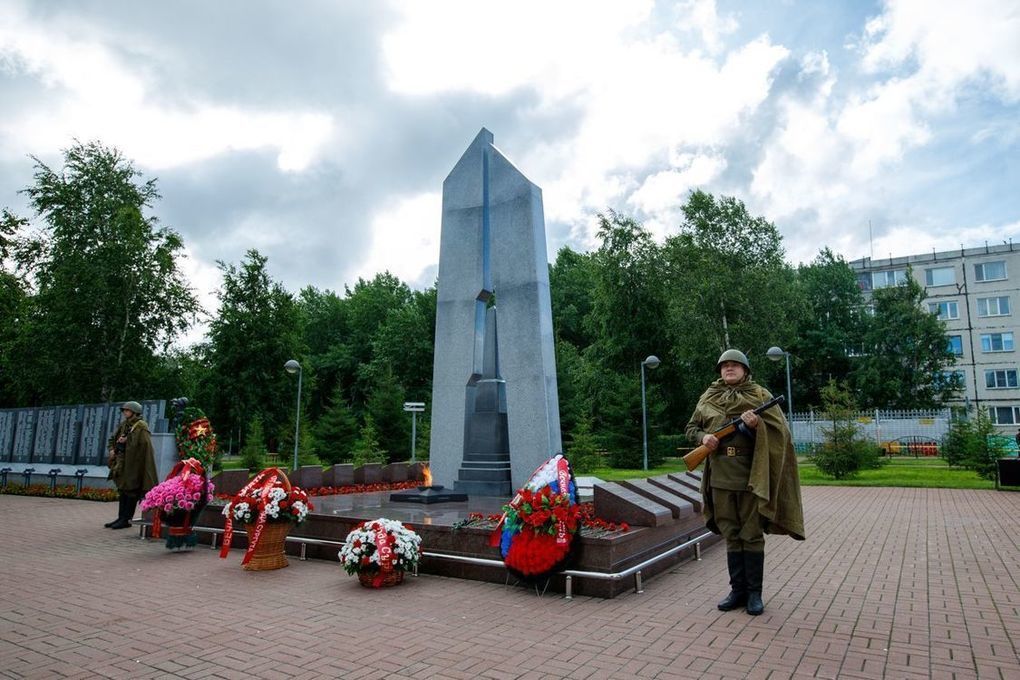 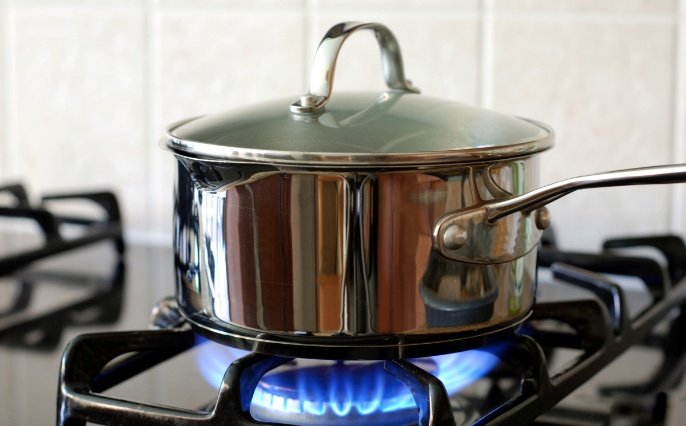 Но есть в Сургуте необычный огонь, который, не угасая, горит на Мемориале славы и не даёт забыть тех, кому мы обязаны за наше мирное небо над головой!Именно к этому огню 9 мая все сургутяне от мала до велика возлагают цветы, чтя память погибших воинов. А что необычное в обычном видите Вы?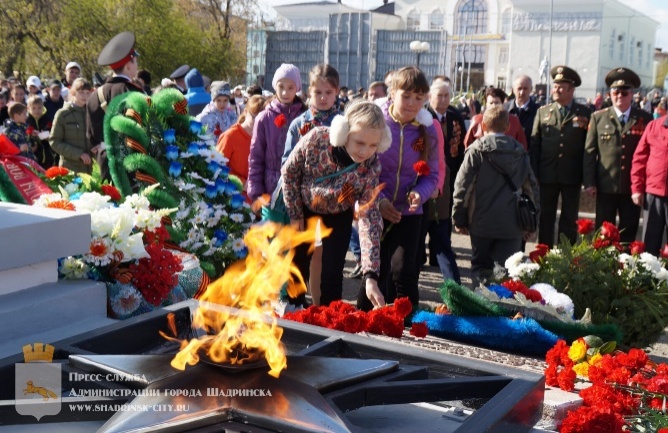 